   Please e-mail your resume to: alpinelawnandlandscape@gmail.com 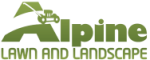 Alpine Lawn and Landscape is a new Utah lawn maintenance  company that is based out of Orem Utah.  We currently provide landscape maintenance services to high end clients in Utah County.  There is a lot of growth potential and opportunities to work into a management position in this growing company.  We are currently looking for qualified individuals to fill the following position.Lawn Care CrewThis position is responsible for assisting the Lawn Care Crew Lead in daily operations including quality control, training, punctuality and safety.  Candidates must also have strong organization skills, ability to complete appropriate paperwork, and possess good leadership and communication skills.  The employee will provide quality service that meets or exceeds our customers’ and management’s expectations.  The employee will show attention to detail and effectively communicate with subordinates, peers and his/her supervisor.  All employees will possess a friendly, customer service minded attitude and will conduct themselves in a professional manor at all times. (Lawn Care Technician reports directly to the Crew Lead). Daily/Weekly tasks: 1. Daily preparation of trucks, equipment, and inventory• Report on time at regular start time (7:30am in Orem) to prepare/review the day’s work with    the Crew Lead. Company encourages this position to be last to leave each    day.• Load all tools, gas, and other necessary equipment/materials.  Secure all equipment safely.• Check truck oil, fluids, tire pressure, proper trailer connection, and all lights are in working    condition.2. Perform and manage landscape and maintenance tasks on client’s properties.• Work in conjunction with the Crew Lead to ensure the work contracted is implemented    efficiently and according to the contracted specifications.• Provide labor associated with the maintenance of all lawns & garden beds, including cleanouts.• Perform all tasks of operations including but not limited to mowing, line trimming, blowing,    leaf and debris removal, weeding, edging, hedging, raking, pruning and mulch installation.• Receive  “on the job” training safety, equipment, technique, etc.• Proper use of safety equipment and Personal Protective Equipment and practices of the crew.• Address questions or concerns with the clients if approached.  Communicate customer’s    questions immediately with the Crew Lead & Director of Operations.End of the day duties.• Complete time sheet.  Complete all job site reports & report all sales opportunities to the Crew    Lead & Director of Operations. Check inventory and report all materials used on the job that   day.• Review the whole week’s jobs and prepare for the next day’s jobs.• Unload/load equipment and material, clean out truck/trailer by removing trash, debris, etc.    daily.• Clean dirty equipment {including all mower decks} and return to storage location.  Report    damaged or broken equipment to your manager immediately to get parts on order.• Fill truck, mowers, equipment, and cans with gas in preparation for the next day (or as    necessary).Strict adherence to company’s employee manual & procedures in required from all employees.Experience and Education:  Two  years in landscape related work experience is necessary.  At least two years landscape related study is beneficial.  Knowledge and experience with Irrigation repair  and pesticide application a plus.Performance skills and qualifications: • Ability to lift 60 lbs. + consistently throughout the day.• High attention to detail…the customer doesn’t see what we do, they see what we don’t do that    they paid for.• High ability to deal with ambiguity in a high stress environment while keeping your composure    on and off the job.• Available to work a varied schedule (including Saturdays) in all adverse weather conditions.• Stoop, stand and bend for 10 hours a day.• Strong Knowledge of grass required.  Study daily if not experienced in all areas on lawn    maintenance.• Ability to read & write English, including maps & diagrams.• Drug free work environment.•Must pass social security Verification.  •Drug and alcohol free work placeWe are an equal employment opportunity employer.  We adhere to a policy of making employment decisions without regard to race, color, religion, gender, sexual orientation, national origin, citizenship, age, height, weight, or disability.  We assure you that your opportunity for employment with us depends solely on your qualifications.